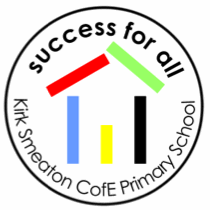 Home learning Information for ParentsIn Starfish ClassDear parents/carers,During the uncertainty of upcoming weeks, you and your family’s health and well-being are our utmost concern. We will also continue to support you in assisting your child in their continuing education. Due to enforced school closure or long-term isolation, we have provided a suggested timetable and resources to enable your child to access learning at home. We would recommend your child access some form of Phonics, Literacy and Maths daily, whether using worksheets or challenges from the work pack your child receives or using an educational app or online game/website. In school we would normally offer a balance between focused worksheet activities and practical tasks. Children would usually not be expected to concentrate on work tasks for more than 20 minutes at a time, although every child is different and your child may be able to work for slightly longer or may struggle to keep focused and it would be beneficial to have more frequent breaks. I would also like to highlight the importance of encouraging children to follow their interests and incorporating things they are interested into their learning, for example quite a few of the children have a big interest in Frozen 2 at the moment so could they draw a picture of their favourite character and write a sentence about them? Please take a picture of any independent writing/pictures your children do and either upload them to Tapestry or email them so that we can take a look! Experiences such as baking, painting and crafting and going for walks are also important for your children where possible and will provide important learning opportunities, for example when baking children will be learning about measurement and capacity. Whilst we will be unable to supply your children with books from our reading scheme, it there will be opportunity for reading words and sentences within the weekly phonics PowerPoints and hopefully you will be able to continue to read story books from home and focus on asking comprehension questions such as “What do you think will happen next?” or “How do you think that character is feeling?”. When writing, it is important to remember that children in reception are still in the beginning stages of writing, and it is important to help them remember capital letters, finger spaces and full stops. There will be words that your child will struggle to sound out, and I would suggest that whilst children might be able to have a go at sounding words out, it would also be helpful to let children copy any words that are difficult at this stage. Children may also need help with forming letters and spotting any letter reversals, and it is often best to model these for children or use a phonics card to show children how a letter or sound looks. For some children, if they can think of a sentence to write, it might be necessary for an adult to model the sentence on a separate piece of paper so that children can copy their sentence. If you would like to access online websites to support your child’s learning please check the school website and check Starfish Class’s page for links to websites. Please also keep an eye out for emails as I will be sending a variety of resources, particularly the weekly phonics PowerPoints which we would have been using in class and maths work/activities week by week. Where possible these will also be uploaded to Starfish Class’s page on the website. If you do not have access to PowerPoint, there are a variety of phonics videos on YouTube, as well as teaching videos on www.discoveryeducation.co.uk . Please get in touch if you can’t access PowerPoint and we will do our best to let you know which sounds your child should be learning each week.It would be absolutely wonderful if you have time to share some of the things your child has been doing, whether these are activities from the home challenge ideas in your child’s pack or just things they have been doing at home or out and about. You can upload pictures onto your child’s Tapestry account, either by downloading the Tapestry app or going online to https://tapestryjournal.com/ and logging in. If you have any questions at all, please email them to admin@kirksmeaton.n-yorks.sch.uk . We will do our absolute best to answer questions and provide support, however please understand that there may be a large amount of emails and we may not be able to reply straight away. Please see the table below for suggested activities for various subjects. Highlighted resources are those we will be sending home with your child and some you will be able to find online. If you have any questions, please don’t hesitate to email admin@kirksmeaton.n-yorks.sch.uk . Thank you very much for your understanding, patience and support at this time. Miss GhentStarfish Class Teacher SubjectResourcesAdditional ideasAssessment/FeedbackLiteracy PhonicsWeekly Phonics teaching PowerPoint (to be emailed).Phonics sounds worksheets and tricky word worksheets. Please complete the worksheet for whichever sound or tricky word you have looked at with your child from the PowerPoint.Alphablocks (youtube, cbeebies website, app)Phonics Play games. Username:march20Password: HomePhonics Bloomhttps://www.phonicsbloom.com/Look for phase 2 or phase 3 free games.Spelling shed (computer)There will be online tasks set if you choose to access this. If you do not have your child’s username please get in touch. Save any worksheets. Record any issues/ successes in pupil planners.English WritingWriting worksheets with tasks around the theme of the topic or seasonal things e.g. Easter.Handwriting worksheets that would have been sent for homework have been included in your child’s pack. Write about activities they do and draw a picture e.g. I went to the park. https://www.twinkl.co.uk/resources/parents   Plenty of free resources for all areas of the curriculum. Could children have a go at making an Easter card and write a message inside it. Point out to children any reversals or missed capital letters or full stops. Please take a picture of any writing and either upload it to tapestry or email it to schoolMaths Powerpoints, worksheets or activity ideas will be emailed out depending on what we should have been learning in class each week. Please keep an eye out for emails and the school website. Shape worksheets have been included for next week.A variety of Maths home learning challenges have been included in your child’s pack. These are just ideas of things you could do – not compulsory.The pdf booklet which homework is usually taken from will be either emailed or made available on the school website so that parents can print out any worksheets that they choose. Cbeebies Numeracyhttps://www.bbc.co.uk/cbeebies/topics/numeracyTopmarks online games:https://www.topmarks.co.uk/Please take a picture of any maths activities and either upload it to tapestry or email it to school. Save any maths worksheets. TopicOur topic this half term is Farming. There have been ideas for home learning challenges that you could do with your child both for farming and springtime but please do not feel like you need to complete them all. Expressive Arts and design – model making, constructing with lego, jigsaws, painting, drawing, crafts, sewing, singing.Draw a paint a landscape picture of a farm. Could children have a go at making an Easter card?Please take a picture of any activities and either upload it to tapestry or email it to school. Physical developmentIndoor or outdoor exercise where possible.Bike riding or scooters (where possible).You tube Just dance kids Cosmic kids yogaPlay dough activities for strengthening the muscles in children’s hands.Please take a picture or video of physical activity e.g. dance or bike riding and either upload it to tapestry or email it to school. 